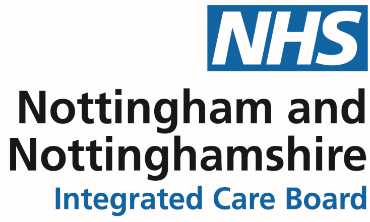 											          NN-ICB/22/171Dear Requestor RE: Freedom of Information RequestWith reference to your request for information I can confirm in accordance with Section 1 (1) of the Freedom of Information Act 2000 that we do hold the information that you have requested.  A response to your request is below.In the request you asked: The number of Urgent Treatment Centers (UTCs) operating in the Integrated Care Board (ICB). There are two designated UTCs operating within Nottingham and Nottinghamshire ICB. For each UTC in the ICB, please provide the date on which it opened. Both UTCs were designated as such on the 31 December 2019.For each UTC in the ICB, please provide how many days between July 1, 2022, and January 22, 2023, the centre has been open. Both UTCs have been open every day between these dates - 205 days.For each UTC in the ICB, please provide how many days between July 1, 2022, and January 22, 2023, the centre has been closed due to a lack of clinical staff. Zero days. If you are unhappy with the way in which your request has been handled, NHS Nottingham and Nottinghamshire Integrated Care Board (ICB) have an internal review procedure through which you can raise any concerns you might have. Further details of this procedure can be obtained by contacting Lucy Branson, Associate Director of Governance via lucy.branson@nhs.net or by writing to FOI Team at NHS Nottingham and Nottinghamshire ICB, Sir John Robinson House, Sir John Robinson Way, Arnold, Daybrook, Nottingham, NG5 6DA.If you remain dissatisfied with the outcome of the internal review, you can apply to the Information Commissioner’s Office (ICO), who will consider whether the organisation has complied with its obligations under the Act and can require the organisation to remedy any problems. Generally, the ICO cannot make a decision unless you have exhausted the complaints procedure provided by NHS Nottingham and Nottinghamshire ICB. You can find out more about how to do this, and about the Act in general, on the Information Commissioner’s Office website at: https://ico.org.uk/for-the-public/Complaints to the Information Commissioner’s Office should be sent to: FOI/EIR Complaints Resolution, Information Commissioner’s Office, Wycliffe House, Water Lane, Wilmslow, Cheshire, SK9 5AF. Telephone 0303 123 1113 or report a concern via https://ico.org.uk/concerns/  Yours sincerelyFreedom of Information (FOI) Officer on behalf of NHS Nottingham and Nottinghamshire Integrated Care Boardnotts.foi@nhs.netAll information we have provided is subject to the provisions of the Re-use of Public Sector Information Regulations 2015. Accordingly, if the information has been made available for re-use under the Open Government Licence (OGL) a request to re-use is not required, but the license conditions must be met. You must not re-use any previously unreleased information without having the consent of NHS Nottingham and Nottinghamshire Integrated Care Board. Should you wish to re-use previously unreleased information then you must make your request in writing (email will suffice) to the FOI Lead via notts.foi@nhs.net. All requests for re-use will be responded to within 20 working days of receipt. 